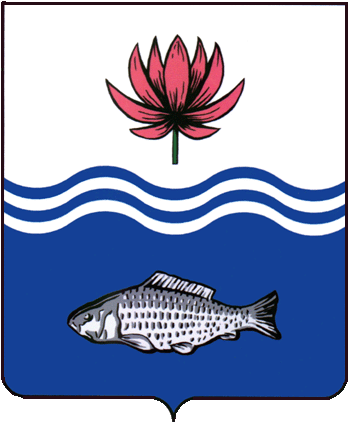 АДМИНИСТРАЦИЯ МО "ВОЛОДАРСКИЙ РАЙОН"АСТРАХАНСКОЙ ОБЛАСТИПОСТАНОВЛЕНИЕО внесении изменений в постановление администрацииМО «Володарский район» Астраханской области от 01.09.2014 г. № 1580 «Об утверждении схемырасположения земельного участка, расположенного поадресу: Астраханская область, Володарский район, с.Сизый Бугор, ул. Нариманова, 281 на кадастровом плане территории»В связи с обращением Карабасовой Риты Амирзаковы, а также с изменением координат характерных точек земельного участка с кадастровым номером 30:02:160401:1617, в целях приведения документов землепользования в соответствие с действующим законодательством Российской Федерации, администрация МО «Володарский район»ПОСТАНОВЛЯЕТ:1.	Внести изменение в постановление администрации МО «Володарский район» Астраханской области от 01.09.2014 г. № 1580 «Об утверждении схемы расположения земельного участка, расположенного по адресу: Астраханская область, Володарский район, с. Сизый Бугор,                                   ул. Нариманова, 281 на кадастровом плане территории» следующего содержания:-	пункт 1 постановления дополнить словами:«Сведения о координатах характерных точках границы уточняемого земельного участка:-	«н1» - значение X: 405448,43; значение Y: 2257292,95;-	«н2» - значение X: 405470,87; значение Y: 2257268,75;-	«н3» - значение X: 405480,05; значение Y: 2257295,79;-	«н4» - значение X: 405453,45; значение Y: 2257305,12;-	«н1» - значение X: 405448,43; значение Y: 2257292,95; далее по тексту.2.	Данное постановление считать неотъемлемой частью постановления администрации МО «Володарский район» Астраханской области от 01.09.2014 г. № 1580 «Об утверждении схемы расположения земельного участка, расположенного по адресу: Астраханская область, Володарский район, с. Сизый Бугор, ул. Нариманова, 281 на кадастровом плане территории».3.	Карабасовой Рите Амирзаковне внести соответствующие изменения в документацию на земельный участок в филиале ФГУБ «ФКП Росреестра» по Астраханской области.4.	Настоящее постановление вступает в силу с момента его подписания.5.	Контроль за исполнением настоящего постановления оставляю за собой.И.о. заместителя главыпо оперативной работе					               Р.Т. Мухамбетов           от 25.01.2022 г.N  86